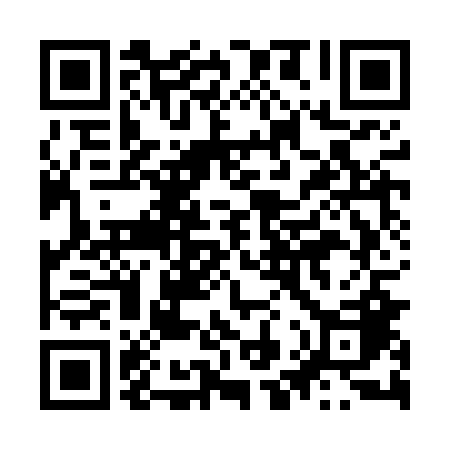 Prayer times for Oldaki Magna Brok, PolandWed 1 May 2024 - Fri 31 May 2024High Latitude Method: Angle Based RulePrayer Calculation Method: Muslim World LeagueAsar Calculation Method: HanafiPrayer times provided by https://www.salahtimes.comDateDayFajrSunriseDhuhrAsrMaghribIsha1Wed2:184:5812:285:377:5910:272Thu2:154:5612:285:388:0110:303Fri2:144:5412:285:398:0210:334Sat2:144:5212:285:408:0410:345Sun2:134:5012:285:418:0610:346Mon2:124:4812:275:428:0810:357Tue2:114:4612:275:438:0910:368Wed2:114:4512:275:448:1110:369Thu2:104:4312:275:458:1310:3710Fri2:094:4112:275:468:1410:3811Sat2:084:3912:275:478:1610:3912Sun2:084:3812:275:488:1810:3913Mon2:074:3612:275:498:1910:4014Tue2:064:3512:275:508:2110:4115Wed2:064:3312:275:518:2210:4116Thu2:054:3112:275:528:2410:4217Fri2:054:3012:275:528:2510:4318Sat2:044:2812:275:538:2710:4319Sun2:034:2712:275:548:2910:4420Mon2:034:2612:275:558:3010:4521Tue2:024:2412:285:568:3210:4522Wed2:024:2312:285:578:3310:4623Thu2:014:2212:285:588:3410:4724Fri2:014:2012:285:588:3610:4725Sat2:014:1912:285:598:3710:4826Sun2:004:1812:286:008:3910:4927Mon2:004:1712:286:018:4010:4928Tue1:594:1612:286:028:4110:5029Wed1:594:1512:286:028:4210:5130Thu1:594:1412:296:038:4410:5131Fri1:594:1312:296:048:4510:52